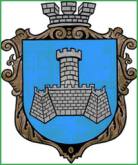 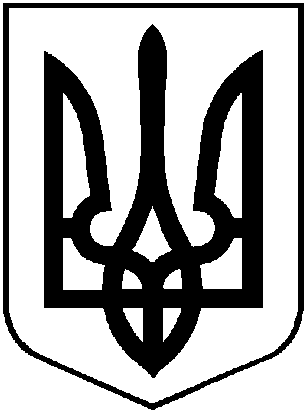 УКРАЇНАВІННИЦЬКОЇ ОБЛАСТІМІСТО ХМІЛЬНИКРОЗПОРЯДЖЕННЯМІСЬКОГО ГОЛОВИвід “10” червня 2021р.                                                           №283-р      Про зміни у складі робочої групи для розроблення       та підготовки Порядку розміщення наборів даних,      які підлягають оприлюдненню у формі відкритих даних       Розглянувши протокол №2 Громадської ради при виконавчому комітеті Хмільницької міської ради від 4 червня 2021 року в частині впровадження відкритих даних у роботу виконавчих органів Хмільницької міської ради, враховуючи окремі кадрові зміни у виконавчих органах міської ради, відповідно до ст.42 Закону України «Про місцеве самоврядування в Україні»:Внести зміни до складу робочої групи для розроблення та підготовки Порядку розміщення наборів даних, які підлягають оприлюдненню у формі відкритих даних Хмільницькою міською радою та її виконавчими органами, підпорядкованими комунальними підприємствами та комунальними закладами наборів відкритих даних, які підлягають оприлюдненню у формі відкритих даних (далі – Робоча група), доповнивши склад Робочої групи наступним чином: Плахотнюк В.І. – голова Громадської ради при виконавчому комітеті Хмільницької міської ради, члена Хмільницької районної громадської організації «ПРАВО»;Дорох В.В. – радник Хмільницького міського голови на громадських засадах, голова Ради  Хмільницької районної громадської організації «ПРАВО»;Черній О.В. – депутат Хмільницької міської ради 8 скликання, голова Ради громадської організації «Центр аналізу місцевої політики». У зв’язку з кадровими змінами у виконавчих органах міської ради:2.1. вивести зі складу Робочої групи:- Сташка І.Г. – начальника управління житлово-комунального господарства та комунальної власності Хмільницької міської ради;- Загнибороду М.М. – начальника управління архітектури та містобудування, головного архітектора міста;- Коведу Г.І. – начальника управління освіти Хмільницької міської ради;- Підвальнюка Ю.Г. – начальника управління економічного розвитку та євроінтеграції Хмільницької міської ради;- Тишкевич С.В. – начальника відділу земельних відносин Хмільницької міської ради;- Владимірця А.О. – старшого інспектора з програмного забезпечення загального відділу Хмільницької міської ради. Ввести до складу Робочої групи:- Литвиненко І.С. – начальника управління житлово-комунального господарства та комунальної власності Хмільницької міської ради;- Шмаля О.Г. – начальника відділу житлово-комунального господарства управління житлово-комунального господарства та комунальної власності Хмільницької міської ради;- Києнко Г.Г. – начальника відділу комунальної власності управління житлово-комунального господарства та комунальної власності Хмільницької міської ради;- Олійника О.А. – в.о. начальника управління містобудування та архітектури міської ради, начальника служби містобудівного кадастру управління містобудування та архітектури міської ради;- Коведу Г.І. – начальника Управління освіти, молоді та спорту Хмільницької міської ради;- Підвальнюка Ю.Г. – начальника управління агроекономічного розвитку та євроінтеграції Хмільницької міської ради;- Тишкевич С.В. – начальника управління земельних відносин Хмільницької міської ради;- Заверуху Д.Р. – старшого інспектора з програмного забезпечення загального відділу Хмільницької міської ради.Пункт 2 розпорядження міського голови від 06.11.2020р. №407-р «Про створення робочої групи для розроблення та підготовки Порядку розміщення наборів даних, які підлягають оприлюдненню у формі відкритих даних» визнати таким, що втратив чинність. Робочій групі провести аудит наборів даних, які підлягають оприлюдненню у формі відкритих даних Хмільницькою міською радою та її виконавчими органами, підпорядкованими комунальними підприємствами та комунальними закладами, та підготувати Порядок розміщення наборів даних, які підлягають оприлюдненню у формі відкритих даних. Контроль за виконанням цього розпорядження залишаю за собою.Міський голова 						Микола ЮРЧИШИН 